АДМИНИСТРАЦИЯ МЕЗМАЙСКОГО СЕЛЬСКОГО ПОСЕЛЕНИЯАПШЕРОНСКОГО РАЙОНАПОСТАНОВЛЕНИЕот  27 ноября 2023 года                                                                                 № 136п.МезмайО внесении изменений в постановление администрации Мезмайского сельского поселения Апшеронского района от 13 апреля 2022 года № 21 «О размещении нестационарных торговых объектов на территории Мезмайского сельского поселения Апшеронского района»Руководствуясь Федеральным законом от 6 октября 2003 года № 131-ФЗ «Об общих принципах организации местного самоуправления в Российской Федерации», Федеральным законом от 26 июля 2006 года № 135-ФЗ «О защите конкуренции», Законом Краснодарского края от 27.05.2020 № 4292-КЗ «О введении специального налогового режима «Налог на профессиональный доход» на территории Краснодарского края», Постановлением Губернатора Краснодарского края от 28.12.2022 № 1009 «О внесении изменений в постановление главы администрации (губернатора) Краснодарского края от 11.11.2014 № 1249 "Об утверждении Порядка разработки и утверждения органами местного самоуправления схем размещения нестационарных торговых объектов на территории Краснодарского края», с целью обеспечения потребительского спроса на товары, повышения доступности товаров для населения, восполнение недостатка стационарной торговой сети на территории Мезмайского сельского поселения Апшеронского района, постановляю:1. В приложении № 1 «Положение о размещении нестационарных торговых объектов на территории Мезмайского сельского поселения Апшеронского района» к постановлению администрации Мезмайского сельского поселения Апшеронского района от 13 апреля 2022 года № 21 «О размещении нестационарных торговых объектов на территории Мезмайского сельского поселения Апшеронского района» (далее-Постановление) внести следующие изменения:1.1. Изложить п.3.1. Положения в следующей редакции:«3.1. При проведении на территории Мезмайского сельского поселения Апшеронского района публичных, праздничных, культурных и иных мероприятий (далее - Мероприятия) могут размещаться НТО по предоставлению услуг без проведения Конкурса (до 10 дней) по поручению государственных органов исполнительной власти Краснодарского края, главы Мезмайского сельского поселения Апшеронского района и по заявлениям индивидуальных предпринимателей, юридических лиц, а также физических лиц, не являющихся индивидуальными предпринимателями и применяющих специальный налоговый режим «Налог на профессиональный доход», в местах, определенных указанными органами либо заявленных индивидуальными предпринимателями, юридическим лицами, а также физическими лицами, не являющимися индивидуальными предпринимателями и применяющими специальный налоговый режим «Налог на профессиональный доход».1.2. В пункте 3.4.1. Положения после слов «..(для индивидуального предпринимателя»  добавить фразу «либо физического лица, не являющегося индивидуальным предпринимателем и применяющим специальный налоговый режим «Налог на профессиональный доход».2. В приложение № 2 «Положения о проведении конкурса на право размещения нестационарных торговых объектов на территории Мезмайского сельского поселения Апшеронского района» к Постановлению внести следующие изменения:2.1. Пункт 3.1. Положения изложить в следующей редакции:«3.1. Участником Конкурса могут быть индивидуальные предприниматели и/или юридические лица, зарегистрированные в налоговом органе в установленном порядке, а также физические лица, не являющиеся индивидуальными предпринимателями и применяющие специальный налоговый режим «Налог на профессиональный доход».2.2. в пункт 5.2.1. после слов «копии учредительных документов заявителя (для юридического лица).» добавить текст следующего содержания:«- для физических лиц, применяющих специальный налоговый режим «Налог на профессиональный доход»:-заявка (приложение № 1 к настоящему Положению);-справка о постановке на учет (снятии с учета) физического лица в качестве налогоплательщика налога на профессиональный доход (для физических лиц, не являющихся индивидуальными предпринимателями и применяющих специальный налоговый режим «Налог на профессиональный доход»;-доверенность, в случае если от имени физического лица, применяющего специальный налоговый режим «Налог на профессиональный доход» действует иное лицо, подтверждающее полномочия лица на осуществление действий от его имени, или копия такого документа, заверенная физическим лицом, применяющим специальный налоговый режим «Налог на профессиональный доход»;-копия паспорта;-справка налогового органа об исполнении налогоплательщиком обязанности по уплате налогов, сборов, страховых взносов и налоговых санкций, выданной не более 90 (девяноста) дней до дня подачи заявки на участие в конкурсе;-опись представленных документов;2.3. В пункте 5.5 Положения третий абзац изложить в следующей редакции:  «..наименование юридического лица; фамилия, имя и отчество (при наличии) индивидуального предпринимателя; фамилия, имя и отчество (при наличии) физического лица, не являющегося индивидуальным предпринимателем и применяющим специальный налоговый режим «Налог на профессиональный доход»2.4 В пунктах 8.4, 9.10.2 Положения после слов «..(для индивидуального предпринимателя»  добавить фразу «либо физического лица, не являющегося индивидуальным предпринимателем и применяющим специальный налоговый режим «Налог на профессиональный доход»2.5 Пункт 8.9.6 Положения изложить в следующей редакции: «9.9.6 Наименования (для юридических лиц), фамилии, имена, отчества (при наличии) (для индивидуального предпринимателя либо физического лица, не являющегося индивидуальным предпринимателем и применяющим специальный налоговый режим «Налог на профессиональный доход»), почтовые адреса участников Конкурса, заявкам на участие в Конкурсе которых присвоены первый и второй номера.3. Приложение № 1 «Положение о проведении конкурса на право размещения нестационарных торговых объектов на территории Мезмайского сельского поселения Апшеронского района» дополнить приложением № 11 «Методика определения начальной (минимальной) цены предмета торгов на право заключения договора о размещении нестационарного торгового объекта, нестационарного объекта по оказанию услуг на земельном участке, находящемся в муниципальной собственности либо государственная собственность на который не разграничена». (прилагается)4. Формы заявлений, договоров и иных документов, утвержденных Постановлением и перечисленных в Приложениях №№ 1,2,3,5,6,8,9,10 к «Положению о проведении конкурса на право размещения нестационарных торговых объектов на территории Мезмайского сельского поселения Апшеронского района» (приложение № 2 к Постановлению) применяются также для физических лиц, не являющихся индивидуальными предпринимателями и применяющих специальный налоговый режим «налог на профессиональный доход5. Общему отделу администрации Мезмайского сельского поселения Апшеронского района опубликовать настоящее постановление в печатном издании «Апшеронский рабочий» и разместить на официальном сайте администрации Мезмайского сельского поселения Апшеронского района в информационно-телекоммуникационной сети «Интернет».6. Контроль за выполнением настоящего постановления оставляю за собой.7. Постановление вступает в силу после его официального опубликования.Глава Мезмайского сельского поселения Апшеронского района                                                                             А.А.ИванцовПриложение № 11 к Положению о проведении конкурса на право размещения нестационарных торговых объектов на территории Мезмайского сельского поселения Апшеронского районаМетодика определения начальной (минимальной) цены предмета торгов на право заключения договора о размещении нестационарного торгового объекта, нестационарного объекта по оказанию услуг на земельном участке, находящемся в муниципальной собственности либо государственная собственность на который не разграниченаБазовый размер платы за право размещения нестационарных торговых объектов, нестационарных объектов по оказанию услуг (С) устанавливается исходя из значений удельных показателей кадастровой стоимости земельных участков по видам разрешенного использования в составе земель населенных пунктов Краснодарского края в разрезе муниципальных районов (городских округов) Краснодарского края, утвержденных приказом департамента имущественных отношений Краснодарского края от 14 декабря 2016 года № 2640 «Об утверждении результатов государственной кадастровой оценки земель населенных пунктов на территории Краснодарского края», в соответствии с кадастровым кварталом земельного участка, на котором находится нестационарный торговый объект, нестационарный объект по оказанию услуг (далее - Приказ).1. Для сезонных нестационарных торговых объектов и нестационарных объектов по оказанию услуг (в том числе для крестьянских (фермерских) хозяйств и сельскохозяйственных потребительских кооперативов, являющихся субъектами малого и среднего предпринимательства, физических лиц, не являющихся индивидуальными предпринимателями и применяющих специальный налоговый режим «Налог на профессиональный доход» размещающих сезонные нестационарные торговые объекты по реализации сельскохозяйственной продукции, оказанию услуг общественного питания и для размещения посадочных мест вне стационарных объектов, предоставляющих услуги общественного питания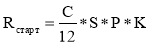 Rстарт - начальная (минимальная) цена предмета торгов за весь период (рублей).C - базовый размер для расчета финансового предложения за 1 кв. метр за 1 год в соответствии с кадастровым кварталом:за право размещения нестационарных торговых объектов, нестационарных объектов по оказанию услуг;за право размещения крестьянскими (фермерскими) хозяйствами и сельскохозяйственными потребительскими кооперативами, являющимися субъектами малого и среднего предпринимательства, физическими лицами, не являющимися индивидуальными предпринимателями и применяющими специальный налоговый режим «Налог на профессиональный доход», сезонных нестационарных торговых объектов по реализации сельскохозяйственной продукции, оказанию услуг общественного питания;за право размещения посадочных мест вне стационарных объектов, предоставляющих услуги общественного питания.S - площадь земельного участка, на котором планируется размещение нестационарного торгового объекта.P - период функционирования нестационарного торгового объекта, нестационарного объекта по оказанию услуги (месяцев).K - коэффициент, учитывающий специализацию:K = 0,5 - реализация хамсы;K = 0,5 - для размещения посадочных мест вне стационарных объектов, предоставляющих услуги общественного питания 2. Для несезонных (постоянных) нестационарных торговых объектов и нестационарных объектов по оказанию услуг:Rстарт = C*S*Pгде: Rстарт–Начальная (минимальная) цена предмета торгов за право на размещение нестационарных торговых объектов, нестационарных объектов по оказанию услуг за весь период (рублей);C - базовый размер финансового предложения за право на размещения нестационарных торговых объектов, нестационарных объектов по оказанию услуг за 1 кв. метр за 1 год, в соответствии с кадастровым кварталом;S - площадь земельного участка, на котором планируется размещение нестационарного торгового объекта, нестационарного объекта по оказанию услуги;P - период функционирования нестационарного торгового объекта, нестационарного объекта по оказанию услуги (годов). 3. Для размещения елочных базаров: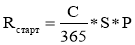 где: Rстарт - за право на размещение нестационарных торговых объектов, нестационарных объектов по оказанию услуг за весь период (рублей);C - базовый размер финансового предложения за право на размещения нестационарных торговых объектов, нестационарных объектов по оказанию услуг за 1 кв. метр за 1 год, в соответствии с кадастровым кварталом;S - площадь земельного участка, на котором планируется размещение нестационарного торгового объекта, нестационарного объекта по оказанию услуги;P - период функционирования нестационарного торгового объекта, нестационарного объекта по оказанию услуги (дней). 4. Для размещения киосков по реализации газет и книгопечатной продукции:Rстарт = C*S*P*Кгде: Rстарт – начальная (минимальная) цена предмета торгов за право на размещение нестационарных торговых объектов по реализации газет и книгопечатной продукции за весь период (рублей);C - базовый размер финансового предложения за право на размещения нестационарных торговых объектов, нестационарных объектов по оказанию услуг за 1 кв. метр за 1 год, в соответствии с кадастровым кварталом;S - площадь земельного участка, на котором планируется размещение нестационарного торгового объекта, нестационарного объекта по оказанию услуги;P - период функционирования нестационарного торгового объекта, нестационарного объекта по оказанию услуги (годов).К – понижающий коэффициент = 0,5